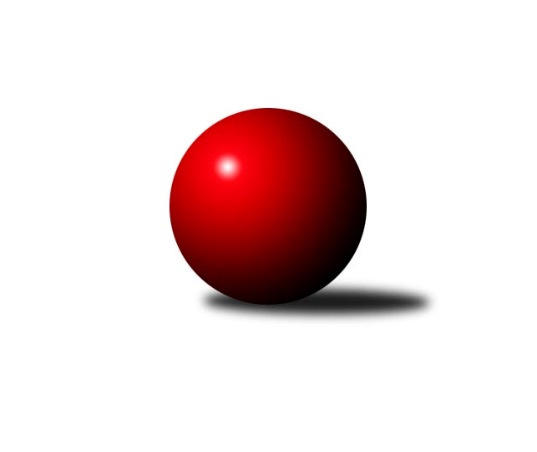 Č.1Ročník 2023/2024	6.6.2024 Zlínský krajský přebor 2023/2024Statistika 1. kolaTabulka družstev:		družstvo	záp	výh	rem	proh	skore	sety	průměr	body	plné	dorážka	chyby	1.	TJ Bojkovice Krons	1	1	0	0	7.0 : 1.0 	(10.0 : 2.0)	2823	2	1932	891	46	2.	TJ Kelč	1	1	0	0	6.0 : 2.0 	(6.0 : 6.0)	2674	2	1811	863	42	3.	VKK Vsetín B	1	0	1	0	4.0 : 4.0 	(6.0 : 6.0)	2496	1	1715	781	44	4.	TJ Jiskra Otrokovice B	1	0	1	0	4.0 : 4.0 	(6.0 : 6.0)	2473	1	1715	758	43	5.	SC Bylnice	0	0	0	0	0.0 : 0.0 	(0.0 : 0.0)	0	0	0	0	0	6.	KK Kroměříž B	0	0	0	0	0.0 : 0.0 	(0.0 : 0.0)	0	0	0	0	0	7.	TJ Valašské Meziříčí C	0	0	0	0	0.0 : 0.0 	(0.0 : 0.0)	0	0	0	0	0	8.	TJ Sokol Machová A	0	0	0	0	0.0 : 0.0 	(0.0 : 0.0)	0	0	0	0	0	9.	TJ Sokol Machová B	0	0	0	0	0.0 : 0.0 	(0.0 : 0.0)	0	0	0	0	0	10.	KK Camo Slavičín	1	0	0	1	2.0 : 6.0 	(6.0 : 6.0)	2658	0	1755	903	32	11.	KC Zlín C	1	0	0	1	1.0 : 7.0 	(2.0 : 10.0)	2642	0	1812	830	61Tabulka doma:		družstvo	záp	výh	rem	proh	skore	sety	průměr	body	maximum	minimum	1.	TJ Bojkovice Krons	1	1	0	0	7.0 : 1.0 	(10.0 : 2.0)	2823	2	2823	2823	2.	VKK Vsetín B	1	0	1	0	4.0 : 4.0 	(6.0 : 6.0)	2496	1	2496	2496	3.	TJ Sokol Machová A	0	0	0	0	0.0 : 0.0 	(0.0 : 0.0)	0	0	0	0	4.	KK Kroměříž B	0	0	0	0	0.0 : 0.0 	(0.0 : 0.0)	0	0	0	0	5.	TJ Jiskra Otrokovice B	0	0	0	0	0.0 : 0.0 	(0.0 : 0.0)	0	0	0	0	6.	SC Bylnice	0	0	0	0	0.0 : 0.0 	(0.0 : 0.0)	0	0	0	0	7.	TJ Kelč	0	0	0	0	0.0 : 0.0 	(0.0 : 0.0)	0	0	0	0	8.	TJ Valašské Meziříčí C	0	0	0	0	0.0 : 0.0 	(0.0 : 0.0)	0	0	0	0	9.	TJ Sokol Machová B	0	0	0	0	0.0 : 0.0 	(0.0 : 0.0)	0	0	0	0	10.	KC Zlín C	0	0	0	0	0.0 : 0.0 	(0.0 : 0.0)	0	0	0	0	11.	KK Camo Slavičín	1	0	0	1	2.0 : 6.0 	(6.0 : 6.0)	2658	0	2658	2658Tabulka venku:		družstvo	záp	výh	rem	proh	skore	sety	průměr	body	maximum	minimum	1.	TJ Kelč	1	1	0	0	6.0 : 2.0 	(6.0 : 6.0)	2674	2	2674	2674	2.	TJ Jiskra Otrokovice B	1	0	1	0	4.0 : 4.0 	(6.0 : 6.0)	2473	1	2473	2473	3.	KK Kroměříž B	0	0	0	0	0.0 : 0.0 	(0.0 : 0.0)	0	0	0	0	4.	TJ Sokol Machová A	0	0	0	0	0.0 : 0.0 	(0.0 : 0.0)	0	0	0	0	5.	SC Bylnice	0	0	0	0	0.0 : 0.0 	(0.0 : 0.0)	0	0	0	0	6.	TJ Bojkovice Krons	0	0	0	0	0.0 : 0.0 	(0.0 : 0.0)	0	0	0	0	7.	VKK Vsetín B	0	0	0	0	0.0 : 0.0 	(0.0 : 0.0)	0	0	0	0	8.	KK Camo Slavičín	0	0	0	0	0.0 : 0.0 	(0.0 : 0.0)	0	0	0	0	9.	TJ Sokol Machová B	0	0	0	0	0.0 : 0.0 	(0.0 : 0.0)	0	0	0	0	10.	TJ Valašské Meziříčí C	0	0	0	0	0.0 : 0.0 	(0.0 : 0.0)	0	0	0	0	11.	KC Zlín C	1	0	0	1	1.0 : 7.0 	(2.0 : 10.0)	2642	0	2642	2642Tabulka podzimní části:		družstvo	záp	výh	rem	proh	skore	sety	průměr	body	doma	venku	1.	TJ Bojkovice Krons	1	1	0	0	7.0 : 1.0 	(10.0 : 2.0)	2823	2 	1 	0 	0 	0 	0 	0	2.	TJ Kelč	1	1	0	0	6.0 : 2.0 	(6.0 : 6.0)	2674	2 	0 	0 	0 	1 	0 	0	3.	VKK Vsetín B	1	0	1	0	4.0 : 4.0 	(6.0 : 6.0)	2496	1 	0 	1 	0 	0 	0 	0	4.	TJ Jiskra Otrokovice B	1	0	1	0	4.0 : 4.0 	(6.0 : 6.0)	2473	1 	0 	0 	0 	0 	1 	0	5.	SC Bylnice	0	0	0	0	0.0 : 0.0 	(0.0 : 0.0)	0	0 	0 	0 	0 	0 	0 	0	6.	KK Kroměříž B	0	0	0	0	0.0 : 0.0 	(0.0 : 0.0)	0	0 	0 	0 	0 	0 	0 	0	7.	TJ Valašské Meziříčí C	0	0	0	0	0.0 : 0.0 	(0.0 : 0.0)	0	0 	0 	0 	0 	0 	0 	0	8.	TJ Sokol Machová A	0	0	0	0	0.0 : 0.0 	(0.0 : 0.0)	0	0 	0 	0 	0 	0 	0 	0	9.	TJ Sokol Machová B	0	0	0	0	0.0 : 0.0 	(0.0 : 0.0)	0	0 	0 	0 	0 	0 	0 	0	10.	KK Camo Slavičín	1	0	0	1	2.0 : 6.0 	(6.0 : 6.0)	2658	0 	0 	0 	1 	0 	0 	0	11.	KC Zlín C	1	0	0	1	1.0 : 7.0 	(2.0 : 10.0)	2642	0 	0 	0 	0 	0 	0 	1Tabulka jarní části:		družstvo	záp	výh	rem	proh	skore	sety	průměr	body	doma	venku	1.	SC Bylnice	0	0	0	0	0.0 : 0.0 	(0.0 : 0.0)	0	0 	0 	0 	0 	0 	0 	0 	2.	KK Kroměříž B	0	0	0	0	0.0 : 0.0 	(0.0 : 0.0)	0	0 	0 	0 	0 	0 	0 	0 	3.	TJ Jiskra Otrokovice B	0	0	0	0	0.0 : 0.0 	(0.0 : 0.0)	0	0 	0 	0 	0 	0 	0 	0 	4.	TJ Sokol Machová A	0	0	0	0	0.0 : 0.0 	(0.0 : 0.0)	0	0 	0 	0 	0 	0 	0 	0 	5.	KC Zlín C	0	0	0	0	0.0 : 0.0 	(0.0 : 0.0)	0	0 	0 	0 	0 	0 	0 	0 	6.	TJ Kelč	0	0	0	0	0.0 : 0.0 	(0.0 : 0.0)	0	0 	0 	0 	0 	0 	0 	0 	7.	TJ Valašské Meziříčí C	0	0	0	0	0.0 : 0.0 	(0.0 : 0.0)	0	0 	0 	0 	0 	0 	0 	0 	8.	VKK Vsetín B	0	0	0	0	0.0 : 0.0 	(0.0 : 0.0)	0	0 	0 	0 	0 	0 	0 	0 	9.	KK Camo Slavičín	0	0	0	0	0.0 : 0.0 	(0.0 : 0.0)	0	0 	0 	0 	0 	0 	0 	0 	10.	TJ Sokol Machová B	0	0	0	0	0.0 : 0.0 	(0.0 : 0.0)	0	0 	0 	0 	0 	0 	0 	0 	11.	TJ Bojkovice Krons	0	0	0	0	0.0 : 0.0 	(0.0 : 0.0)	0	0 	0 	0 	0 	0 	0 	0 Zisk bodů pro družstvo:		jméno hráče	družstvo	body	zápasy	v %	dílčí body	sety	v %	1.	David Hanke 	TJ Bojkovice Krons 	1	/	1	(100%)	2	/	2	(100%)	2.	Jakub Lahuta 	TJ Bojkovice Krons 	1	/	1	(100%)	2	/	2	(100%)	3.	Michal Ondrušek 	TJ Bojkovice Krons 	1	/	1	(100%)	2	/	2	(100%)	4.	Jan Lahuta 	TJ Bojkovice Krons 	1	/	1	(100%)	2	/	2	(100%)	5.	Jaroslav Trochta 	KC Zlín C 	1	/	1	(100%)	2	/	2	(100%)	6.	Lucie Hanzelová 	VKK Vsetín B 	1	/	1	(100%)	2	/	2	(100%)	7.	Miroslav Macega 	TJ Jiskra Otrokovice B 	1	/	1	(100%)	2	/	2	(100%)	8.	Hana Jonášková 	TJ Jiskra Otrokovice B 	1	/	1	(100%)	2	/	2	(100%)	9.	Daniel Bělíček 	VKK Vsetín B 	1	/	1	(100%)	2	/	2	(100%)	10.	Tomáš Vybíral 	TJ Kelč 	1	/	1	(100%)	2	/	2	(100%)	11.	Jiří Kafka 	TJ Bojkovice Krons 	1	/	1	(100%)	2	/	2	(100%)	12.	Karel Kabela 	KK Camo Slavičín 	1	/	1	(100%)	2	/	2	(100%)	13.	Zdeněk Chvatík 	TJ Kelč 	1	/	1	(100%)	1	/	2	(50%)	14.	Jakub Sabák 	TJ Jiskra Otrokovice B 	1	/	1	(100%)	1	/	2	(50%)	15.	Antonín Plesník 	TJ Kelč 	1	/	1	(100%)	1	/	2	(50%)	16.	Richard Ťulpa 	KK Camo Slavičín 	1	/	1	(100%)	1	/	2	(50%)	17.	Pavel Chvatík 	TJ Kelč 	1	/	1	(100%)	1	/	2	(50%)	18.	Lukáš Sabák 	TJ Jiskra Otrokovice B 	1	/	1	(100%)	1	/	2	(50%)	19.	Petr Spurný 	VKK Vsetín B 	0	/	1	(0%)	1	/	2	(50%)	20.	Robert Řihák 	KK Camo Slavičín 	0	/	1	(0%)	1	/	2	(50%)	21.	Vojtěch Hrňa 	VKK Vsetín B 	0	/	1	(0%)	1	/	2	(50%)	22.	Ondřej Fojtík 	KK Camo Slavičín 	0	/	1	(0%)	1	/	2	(50%)	23.	Miroslav Pavelka 	TJ Kelč 	0	/	1	(0%)	1	/	2	(50%)	24.	Michal Petráš 	KK Camo Slavičín 	0	/	1	(0%)	1	/	2	(50%)	25.	Kateřina Ondrouchová 	TJ Jiskra Otrokovice B 	0	/	1	(0%)	0	/	2	(0%)	26.	Karel Navrátil 	VKK Vsetín B 	0	/	1	(0%)	0	/	2	(0%)	27.	Nela Vrbíková 	TJ Jiskra Otrokovice B 	0	/	1	(0%)	0	/	2	(0%)	28.	Pavel Struhař 	KC Zlín C 	0	/	1	(0%)	0	/	2	(0%)	29.	Lukáš Trochta 	KC Zlín C 	0	/	1	(0%)	0	/	2	(0%)	30.	Michal Machala 	TJ Bojkovice Krons 	0	/	1	(0%)	0	/	2	(0%)	31.	Petr Pavelka 	TJ Kelč 	0	/	1	(0%)	0	/	2	(0%)	32.	Petr Mňačko 	KC Zlín C 	0	/	1	(0%)	0	/	2	(0%)	33.	Filip Mlčoch 	KC Zlín C 	0	/	1	(0%)	0	/	2	(0%)	34.	Pavla Žádníková 	KC Zlín C 	0	/	1	(0%)	0	/	2	(0%)	35.	Radek Rak 	KK Camo Slavičín 	0	/	1	(0%)	0	/	2	(0%)	36.	Martin Kovács 	VKK Vsetín B 	0	/	1	(0%)	0	/	2	(0%)Průměry na kuželnách:		kuželna	průměr	plné	dorážka	chyby	výkon na hráče	1.	TJ Bojkovice Krons, 1-2	2732	1872	860	53.5	(455.4)	2.	KK Slavičín, 1-2	2666	1783	883	37.0	(444.3)	3.	TJ Valašské Meziříčí, 1-4	2592	1828	764	52.0	(432.1)	4.	TJ Sokol Machová, 1-2	2531	1743	788	40.5	(421.8)	5.	TJ Zbrojovka Vsetín, 1-4	2484	1715	769	43.5	(414.1)Nejlepší výkony na kuželnách:TJ Bojkovice Krons, 1-2TJ Bojkovice Krons	2823	1. kolo	Jan Lahuta 	TJ Bojkovice Krons	495	1. koloKC Zlín C	2642	1. kolo	Jiří Kafka 	TJ Bojkovice Krons	489	1. kolo		. kolo	David Hanke 	TJ Bojkovice Krons	486	1. kolo		. kolo	Michal Ondrušek 	TJ Bojkovice Krons	473	1. kolo		. kolo	Jaroslav Trochta 	KC Zlín C	469	1. kolo		. kolo	Jakub Lahuta 	TJ Bojkovice Krons	456	1. kolo		. kolo	Petr Mňačko 	KC Zlín C	455	1. kolo		. kolo	Pavla Žádníková 	KC Zlín C	437	1. kolo		. kolo	Pavel Struhař 	KC Zlín C	433	1. kolo		. kolo	Lukáš Trochta 	KC Zlín C	426	1. koloKK Slavičín, 1-2TJ Kelč	2674	1. kolo	Antonín Plesník 	TJ Kelč	477	1. koloKK Camo Slavičín	2658	1. kolo	Tomáš Vybíral 	TJ Kelč	472	1. kolo		. kolo	Karel Kabela 	KK Camo Slavičín	471	1. kolo		. kolo	Pavel Chvatík 	TJ Kelč	470	1. kolo		. kolo	Ondřej Fojtík 	KK Camo Slavičín	467	1. kolo		. kolo	Michal Petráš 	KK Camo Slavičín	465	1. kolo		. kolo	Radek Rak 	KK Camo Slavičín	457	1. kolo		. kolo	Zdeněk Chvatík 	TJ Kelč	432	1. kolo		. kolo	Petr Pavelka 	TJ Kelč	429	1. kolo		. kolo	Richard Ťulpa 	KK Camo Slavičín	402	1. koloTJ Valašské Meziříčí, 1-4TJ Valašské Meziříčí C	2676	1. kolo	Miroslav Volek 	TJ Valašské Meziříčí C	486	1. koloKK Kroměříž B	2509	1. kolo	Jiří Hrabovský 	TJ Valašské Meziříčí C	471	1. kolo		. kolo	Lenka Haboňová 	KK Kroměříž B	448	1. kolo		. kolo	František Fojtík 	TJ Valašské Meziříčí C	444	1. kolo		. kolo	Jakub Vrubl 	TJ Valašské Meziříčí C	435	1. kolo		. kolo	Lukáš Grohar 	KK Kroměříž B	434	1. kolo		. kolo	Miloslav Plesník 	TJ Valašské Meziříčí C	433	1. kolo		. kolo	Martin Novotný 	KK Kroměříž B	420	1. kolo		. kolo	Oldřich Křen 	KK Kroměříž B	408	1. kolo		. kolo	Radek Olejník 	TJ Valašské Meziříčí C	407	1. koloTJ Sokol Machová, 1-2SC Bylnice	2559	1. kolo	Bohumil Fryštacký 	TJ Sokol Machová B	458	1. koloTJ Sokol Machová B	2503	1. kolo	Josef Bařinka 	SC Bylnice	452	1. kolo		. kolo	Jiří Fryštacký 	TJ Sokol Machová B	448	1. kolo		. kolo	Ondřej Novák 	SC Bylnice	447	1. kolo		. kolo	Lubomír Zábel 	SC Bylnice	433	1. kolo		. kolo	Margita Fryštacká 	TJ Sokol Machová B	414	1. kolo		. kolo	Alois Beňo 	SC Bylnice	414	1. kolo		. kolo	Stanislav Horečný 	SC Bylnice	407	1. kolo		. kolo	Jaroslav Slováček 	SC Bylnice	406	1. kolo		. kolo	Lukáš Michalík 	TJ Sokol Machová B	405	1. koloTJ Zbrojovka Vsetín, 1-4VKK Vsetín B	2496	1. kolo	Daniel Bělíček 	VKK Vsetín B	459	1. koloTJ Jiskra Otrokovice B	2473	1. kolo	Lukáš Sabák 	TJ Jiskra Otrokovice B	425	1. kolo		. kolo	Lucie Hanzelová 	VKK Vsetín B	422	1. kolo		. kolo	Miroslav Macega 	TJ Jiskra Otrokovice B	419	1. kolo		. kolo	Hana Jonášková 	TJ Jiskra Otrokovice B	419	1. kolo		. kolo	Jakub Sabák 	TJ Jiskra Otrokovice B	418	1. kolo		. kolo	Kateřina Ondrouchová 	TJ Jiskra Otrokovice B	418	1. kolo		. kolo	Petr Spurný 	VKK Vsetín B	416	1. kolo		. kolo	Karel Navrátil 	VKK Vsetín B	403	1. kolo		. kolo	Vojtěch Hrňa 	VKK Vsetín B	402	1. koloČetnost výsledků:	8.0 : 0.0	1x	7.0 : 1.0	1x	4.0 : 4.0	1x	2.0 : 6.0	2x